Тел.: (843)264-79-06,  факс: (843)264-78-78, E-mail: minfin@tatar.ru, www.minfin.tatarstan.ruПремьер - министруРеспублики ТатарстанА.В.ПесошинуО согласовании проекта ПКМ РТУважаемый Алексей Валерьевич!Министерство финансов Республики Татарстан в соответствии с решением Президента Республики Татарстан Р.Н.Минниханова от 26.05.2020 № 24943-МР направляет проект постановления Кабинета Министров Республики Татарстан об утверждении порядка предоставления из бюджета Республики Татарстан иных межбюджетных трансфертов бюджетам муниципальных районов и городских округов на финансовое обеспечение расходов, связанных с обеспечением уровня заработной платы, установленного Федеральным законом от 19 июня 2000 года № 82-ФЗ «О минимальном размере оплаты труда», Указами Президента Российской Федерации от 7 мая 2012 года № 597 «О мероприятиях по реализации государственной социальной политики», от 1 июня 2012 года № 761 «О Национальной стратегии действий в интересах детей на 2012 - 2017 годы».Министр										      Р.Р.ГайзатуллинД.С. Тараканова (843) 264-79-34ПРОЕКТКАБИНЕТ МИНИСТРОВ РЕСПУБЛИКИ ТАТАРСТАНПОСТАНОВЛЕНИЕ«___» _______ 2020								№ ______Об утверждении порядка предоставления из бюджета Республики Татарстан иных межбюджетных трансфертов бюджетам муниципальных районов и городских округов В соответствии со статьей 139.1 Бюджетного кодекса Российской Федерации,  Федеральным законом от 19 июня 2000 года № 82-ФЗ «О минимальном размере оплаты труда», Указами Президента Российской Федерации от 7 мая 2012 года № 597 «О мероприятиях по реализации государственной социальной политики», от 1 июня 2012 года № 761 «О Национальной стратегии действий в интересах детей на 2012 - 2017 годы» Кабинет Министров Республики Татарстан ПОСТАНОВЛЯЕТ:Утвердить порядок предоставления из бюджета Республики Татарстан иных межбюджетных трансфертов бюджетам муниципальных районов и городских округов.Контроль за исполнением возложить на Министерство финансов Республики Татарстан.Премьер-министрРеспублики Татарстан 								А.В.ПесошинУтвержден постановлениемКабинета МинистровРеспублики Татарстан от _______ 2020 г. №_____Порядок предоставления из бюджета Республики Татарстан иных межбюджетных трансфертов бюджетам муниципальных районов и городских округов Настоящий Порядок определяет механизм предоставления иных межбюджетных трансфертов из бюджета Республики Татарстан бюджетам муниципальных районов и городских округов Республики Татарстан (далее - иные межбюджетные трансферты, муниципальные образования).Иные межбюджетные трансферты предоставляются в целях финансового обеспечения расходов муниципальных образований, связанных с обеспечением уровня заработной платы отдельных категорий работников бюджетной сферы, установленного Федеральным законом от 19 июня 2000 года № 82-ФЗ «О минимальном размере оплаты труда», Указами Президента Российской Федерации от 7 мая 2012 года № 597 «О мероприятиях по реализации государственной социальной политики», от 1 июня 2012 года № 761 «О Национальной стратегии действий в интересах детей на 2012 - 2017 годы».Иные межбюджетные трансферты бюджетам муниципальных образований предоставляются в пределах бюджетных ассигнований и лимитов бюджетных обязательств, предусмотренных на указанные цели законом Республики Татарстан о бюджете Республики Татарстан на соответствующий финансовый год и на плановый период.Главным распорядителем средств бюджета Республики Татарстан, предоставляемых в соответствии с настоящим Порядком, является Министерство финансов Республики Татарстан (далее - Министерство).Критерием отбора муниципальных образований для предоставления им иных межбюджетных трансфертов является принятие решения Кабинета Министров Республики Татарстан о предоставлении бюджетам муниципальных образований Республики Татарстан иных межбюджетных трансфертов. Условиями предоставления иных межбюджетных трансфертов являются:наличие в бюджете муниципального образования (сводной бюджетной росписи бюджета муниципального образования) бюджетных ассигнований на исполнение расходных обязательств муниципального образования за счет предоставления из бюджета Республики Татарстан иных межбюджетных трансфертов;заключение соглашения о предоставлении иных межбюджетных трансфертов между Министерством и уполномоченным органом местного самоуправления муниципального образования (далее – уполномоченный орган).Общий объем иных межбюджетных трансфертов, предоставляемых бюджетам муниципальных образований (S), определяется по следующей формуле:где: – планируемый размер средней заработной платы j категории работников за плановый период; – фактический размер средней заработной платы j категории работников за отчетный период; – общая численность j категории работников во всех муниципальных образованиях; – количество месяцев; - ставка начислений на выплаты по оплате труда;n – количество категорий работников.Объем иных межбюджетных трансфертов, предоставляемый бюджету i-го муниципального образования (Si), рассчитывается по формуле:где: - численность j категории работников в i муниципальном образовании; - муниципальное образование, являющееся получателем иных межбюджетных трансфертов; – количество муниципальных образований – получателей иных межбюджетных трансфертов.Предоставление иных межбюджетных трансфертов осуществляется на основании соглашения о предоставлении иных межбюджетных трансфертов, заключаемого между Министерством и уполномоченным органом в соответствии с формой, утверждаемой Министерством (далее - соглашение).В соглашении предусматриваются:размер иного межбюджетного трансферта, его целевое назначение;значения показателя результативности использования иного межбюджетного трансферта;порядок и сроки перечисления иного межбюджетного трансферта;сроки, порядок и формы представления отчетности об использовании иного межбюджетного трансферта и достижении показателя результативности использования иного межбюджетного трансферта;порядок осуществления контроля за соблюдением уполномоченным органом иного межбюджетного трансферта обязательств, предусмотренных соглашением;порядок расторжения соглашения в случае нарушения условий, установленных настоящим Порядком;ответственность сторон за нарушение условий соглашения.Оценка эффективности использования иных межбюджетных трансфертов осуществляется на основании показателей результативности использования иных межбюджетных трансфертов.Показателем результативности использования иных межбюджетных трансфертов является уровень средней заработной платы отдельных категорий работников учреждений бюджетной сферы, достигаемый по данным Федеральной службы государственной статистики Российской Федерации в i-м муниципальном образовании за отчетный период.Министерство в 20-дневный срок, исчисляемый в рабочих днях, со дня заключения соглашения перечисляет иной межбюджетный трансферт на лицевой счет, открытый территориальному органу Федерального казначейства в учреждениях Центрального банка Российской Федерации для учета операций со средствами бюджета муниципального образования.Уполномоченный орган ежемесячно не позднее 8-го числа месяца следующего за отчетным, представляет в Министерство отчет о расходах бюджета муниципального образования, источником финансового обеспечения которых является иной межбюджетный трансферт, и отчет о достижении показателя результативности использования иного межбюджетного трансферта согласно форме и порядку, предусмотренным соглашением.В случае если муниципальным образованием по состоянию на 31 декабря года предоставления иного межбюджетного трансферта не достигнуто значение показателя результативности использования иных межбюджетных трансфертов, предусмотренное соглашением, размер средств, подлежащих возврату из бюджета муниципального образования в бюджет Республики Татарстан в срок до 1 марта года, следующего за годом предоставления иных межбюджетных трансфертов () определяется по формуле:где: - размер иного межбюджетного трансферта, предоставленного бюджету муниципального образования в отчетном финансовом году; - коэффициент возврата иного межбюджетного трансферта.При расчете объема средств, подлежащих возврату из бюджета муниципального образования в бюджет Республики Татарстан, в размере иного межбюджетного трансферта, предоставленного бюджету муниципального образования в отчетном финансовом году, не учитывается размер остатка иного межбюджетного трансферта, не использованного по состоянию на 1 января года, следующего за годом предоставления иных межбюджетных трансфертов.Коэффициент возврата иного межбюджетного трансферта (D) рассчитывается по формуле:где: - фактически достигнутое на конец года значение показателя результативности использования иного межбюджетного трансферта; - плановое значение показателя результативности использования иного межбюджетного трансферта, установленное соглашением.В случае нецелевого использования и (или) нарушения муниципальным образованием условий предоставления иного межбюджетного трансферта, в том числе невозврата муниципальным образованием средств в бюджет Республики Татарстан настоящего порядка, к нему применяются меры принуждения, предусмотренные бюджетным законодательством Российской Федерации.Не использованные по состоянию на 1 января текущего финансового года, следующего за отчетным, иные межбюджетные трансферты подлежат возврату в доход бюджета Республики Татарстан в течение первых 15 рабочих дней текущего финансового года.В случае если неиспользованный остаток иных межбюджетных трансфертов не перечислен в доход бюджета Республики Татарстан, указанные средства подлежат взысканию в доход бюджета Республики Татарстан в порядке, определяемом Министерством, с соблюдением общих требований, установленных Министерством финансов Российской Федерации.В соответствии с решением Министерства о наличии потребности в иных межбюджетных трансфертах, не использованных в отчетном финансовом году, средства в объеме, не превышающем остатка средств указанных иных межбюджетных трансфертов, могут быть возвращены в текущем финансовом году в доход бюджета муниципального образования, которому они были ранее предоставлены, для финансового обеспечения расходов бюджета муниципального образования, соответствующих целям предоставления указанных иных межбюджетных трансфертов.Уполномоченный орган несет ответственность согласно законодательству за недостоверность представляемых отчетных сведений и нецелевое использование иного межбюджетного трансферта.Министерство осуществляет проверку соблюдения условий, целей и порядка предоставления иных межбюджетных трансфертов, установленных настоящим Порядком и соглашением.Контроль за целевым использованием иных межбюджетных трансфертов осуществляется Министерством.ПОЯСНИТЕЛЬНАЯ ЗАПИСКАк проекту постановления Кабинета Министров Республики Татарстан «Об утверждении порядка предоставления из бюджета Республики Татарстан иных межбюджетных трансфертов бюджетам муниципальных районов и городских округов»Проект постановления Кабинета Министров Республики Татарстан «Об утверждении порядка предоставления из бюджета Республики Татарстан иных межбюджетных трансфертов бюджетам муниципальных районов и городских округов» (далее – проект) разработан Министерством финансов Республики Татарстан в целях финансового обеспечения расходов муниципальных образований, связанных с обеспечением уровня заработной платы отдельных категорий работников бюджетной сферы, установленного Федеральным законом от 19 июня 2000 года № 82-ФЗ «О минимальном размере оплаты труда», Указами Президента Российской Федерации от 7 мая 2012 года № 597 «О мероприятиях по реализации государственной социальной политики», от 1 июня 2012 года № 761 «О Национальной стратегии действий в интересах детей на 2012 - 2017 годы».Президентом Республики Татарстан Р.Н.Минниханова от 26.05.2020               № 24943-МР согласован вопрос предоставления иных межбюджетных трансфертов из бюджета Республики Татарстан бюджетам муниципальных районов и городских округов Республики Татарстан в целях финансового обеспечения расходов муниципальных образований, связанных с обеспечением уровня заработной платы отдельных категорий работников бюджетной сферы, установленного Федеральным законом от 19 июня 2000 года № 82-ФЗ «О минимальном размере оплаты труда», Указами Президента Российской Федерации от 7 мая 2012 года № 597 «О мероприятиях по реализации государственной социальной политики», от 1 июня 2012 года № 761 «О Национальной стратегии действий в интересах детей на 2012 - 2017 годы».Принятие постановления не потребует признания утратившими силу иных нормативных правовых актов.МИНИСТЕРСТВО  ФИНАНСОВРЕСПУБЛИКИ  ТАТАРСТАНПушкина ул., д. 37, г. Казань, 420015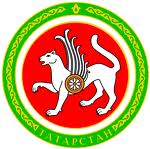 ТАТАРСТАН РЕСПУБЛИКАСЫФИНАНС  МИНИСТРЛЫГЫПушкин ур., 37 нче йорт, Казан, 420015№На №от